Kupní smlouvauzavřená níže uvedeného dne, měsíce a roku ve smyslu ustanovení § 2079 a násl. zákona č. 89/2012 Sb., občanský zákoník, v platném znění, mezi těmito smluvními stranami:Prodávající:  Spolek Trend vozíčkářů Olomoucsídlo: Lužická 101/7, 779 00 Olomouczapsán ve spolkovém rejstříku: u Krajského soudu v Ostravě oddíl L, vložka 2914IČ: 61984680 DIČ: CZ61984680jednající/zastoupená: Bc. Kamila Zábojová, statutární zástupkyněbank. spojení: Banka CREDITAS a.s.číslo účtu: 108097924/2250kontaktní osoba: Marek Schmidtelefon: 728 066 683mail: operator311@trendvozickaru.czaKupující:                    Střední odborná škola pro administrativu Evropské unie, Praha 9, Lipí 1911sídlo: 		Lipí 1911/22, Praha 20, 193 00jednající: 	PhDr. Roman Liška, MBA, ředitelIČ: 		14891247DIČ: 		CZ14891247bank. spojení: 	Komerční bankačíslo účtu: 	19-3960330297/0100I.Předmět smlouvyProdávající se zavazuje odevzdat kupujícímu věci, které jsou předmětem koupě a jsou specifikovány co do množství a druhu v příloze č. 1 této kupní smlouvy a kupující se zavazuje od prodávajícího toto zboží převzít a zaplatit za ně sjednanou kupní cenu ve výši a způsobem uvedeným v čl. II. této smlouvy.Zboží dodané prodávajícím bude odpovídat standardním požadavkům na zboží, které je předmětem této smlouvy.II.Cena a platební podmínkyKupní cena se sjednává jako nejvýše přípustná, a to ve výši 82 000,- Kč bez DPH, výše 21% DPH činí 17 220,- Kč, celková cena včetně DPH tedy činí 99 220,- Kč. V takto stanovené kupní ceně jsou zahrnuty veškeré náklady prodávajícího související s dodáním zboží (např. náklady na dopravu do místa plnění, clo, apod.).Cena za dodané zboží bude kupujícím zaplacena formou převodu na účet do 21 dnů od doručení faktury, daňového dokladu, vystavené prodávajícím s výjimkou uvedenou v článku V. bod 6. této smlouvy.Faktura bude obsahovat náležitosti podle zákona o účetnictví č. 563/1991 Sb., v platném znění a zákona o dani z přidané hodnoty č. 235/2004 Sb., v platném znění.Nesplatnou fakturu je kupující oprávněn vrátit prodávajícímu, jestliže neobsahuje náležitosti podle odst. 3. nebo jestliže fakturovaná cena neodpovídá množství dodaného zboží. Nová 21 denní lhůta splatnosti pak začne běžet doručením opravené faktury.Součástí každého daňového dokladu (faktury) bude originál dodacího listu podepsaný při převzetí zboží zástupcem kupujícího oprávněným jednat ve věcech technických.Prodávající se zavazuje, jako zaměstnavatel zaměstnávající více než 50% zaměstnanců se zdravotním postižením z celkového počtu svých zaměstnanců a poskytující své výrobky, zboží a služby jako zaměstnavatel uvedený v § 81 odst. 2 písm. b) zákona č. 435/2004 Sb. zákona o zaměstnanosti v platném znění, tzn. že je zaměstnavatelem poskytujícím tzv. náhradní plnění, touto dodávkou zajistit kupujícímu náhradní plnění v plné výši hodnoty této zakázky. Tato skutečnost bude uvedena na vystavené faktuře.III.Dodací podmínkyMístem plnění je Lipí 1911, 193 00 Praha 9 – Horní Počernice.Prodávající se zavazuje dodat kupujícímu zboží uvedené v příloze č. 1 této Smlouvy nejpozději do 21 dnů ode dne účinnosti této smlouvy. Pro dodání zboží se nestanovuje žádná přípustná odchylka co se množství a ceny zboží týče.IV.ZárukaProdávající dodá zboží se zárukou za jeho jakost v trvání 24 měsíců od dodání.Sjednaná záruční doba počíná běžet dnem odevzdání zboží. Po tuto dobu garantuje prodávající kupujícímu vymíněné a obvyklé vlastnosti dodaného zboží.Prodávající je povinen reklamované vady zboží odstranit ve lhůtě 15ti dnů od obdržení reklamace od kupujícího.V.Podmínky plnění předmětu smlouvyProdávající se zavazuje plnit tuto smlouvu ve sjednaném rozsahu, na sjednaném místě a ve sjednané době.Prodávající splní svůj závazek předáním předmětu koupě kupujícímu spolu s dodacím listem. Předáním zboží kupujícímu se rozumí předání zboží kupujícímu v místě sídla kupujícího.Nebezpečí škody na zboží přechází na kupujícího okamžikem převzetí zboží kupujícím.Vlastnické právo k předmětu koupě přechází na kupujícího okamžikem převzetí zboží kupujícím.Vady zboží je kupující povinen písemně oznámit prodávajícímu. Na práva kupujícího z vadného plnění se použijí ustanovení § 2099 a násl. zákona č. 89/2012 Sb. Občanský zákoník.Kupující je oprávněn pozdržet zaplacení ceny za dodané zboží na účet prodávajícího do doby odstranění všech vad zboží.Prodávající dodá zboží ve lhůtě stanovené touto smlouvou. Pokud tomu nebrání vážné důvody na straně kupujícího.Pokud jedna smluvní strana podstatným způsobem poruší smluvní povinnosti, je druhá smluvní strana oprávněna od smlouvy odstoupit, zejména kupující je oprávněn odstoupit od smlouvy v případě, že prodávající je více jak 3 dny v opoždění s dodáním zboží. V případě prodlení je prodávající povinen zaplatit kupujícímu smluvní pokutu ve výši 1.500,- Kč za každý započatý den prodlení s dodáním zboží. V případě prodlení se zaplacením kupní ceny podle této smlouvy je kupující povinen zaplatit prodávajícímu smluvní pokutu ve výši 0,05% za každý den prodlení z dlužné částky až do zaplacení. Pro případ prodlení prodávajícího s odstraněním reklamované vady se sjednává smluvní pokuta ve výši 500,- Kč za každý započatý den prodlení a vadu.VI.Náhradní plnění     1.	Prodávající prohlašuje, že je a po celou dobu účinnosti této smlouvy bude zaměstnavatelem ve 	smyslu § 81 odst. 2 písm. b) zákona č. 435/2004 Sb., o zaměstnanosti, ve znění pozdějších 	předpisů, v takovém rozsahu, že kupující bude moci uplatnit plnění povinného podílu (tzv. 	náhradního plnění) dle § 81 zákona č. 435/2004 Sb., o zaměstnanosti, ve výši 100% ze skutečného 	plnění této smlouvy.     2.	Prodávající si je vědom své odpovědnosti za škodu, která by vznikla kupujícímu, kdyby se jeho 	tvrzení ukázalo nepravdivým.VII.Platnost a účinnost smlouvy1.	Smluvní strany výslovně sjednávají, že uveřejnění této smlouvy v registru smluv dle zákona č. 340/2015 Sb., o zvláštních podmínkách účinnosti některých smluv, uveřejňování těchto smluv a o registru smluv (zákon o registru smluv) zajistí Střední odborná škola pro administrativu Evropské unie, Praha 9, Lipí 1911/22. 2.	Tato smlouva nabývá platnosti dnem podpisu obou smluvních stran a účinnosti dnem registrace v Registru smluv po podpisu smluvními stranami.VIII.Závěrečná ustanovení Vztahy mezi prodávajícím a kupujícím v této smlouvě neupravené se řídí příslušnými ustanoveními obecných právních předpisů, zejména zákonem č. 89/2012 Sb., Občanský zákoník v platném znění.Nedílnou součástí této smlouvy je příloha č. 1 s jednotkovou a celkovou cenou za dodané zboží.Smluvní strany této smlouvy prohlašují a stvrzují svými podpisy, že tuto smlouvu uzavírají svobodně a vážně, že ji neuzavírají v tísni za nápadně nevýhodných podmínek, že si ji řádně přečetly a jsou srozuměny s jejím obsahem.Tato smlouva se vyhotovuje ve 2 stejnopisech, z nichž jeden obdrží kupující a jeden prodávající.Smlouvu lze měnit pouze formou písemných, vzestupně číslovaných dodatků podepsaných oběma smluvními stranami.V Praze dne:							V Olomouci    	za kupujícího:						         		za prodávajícího:……………………………..						………….……………...PhDr. Roman Liška, MBA						  Bc. Kamila Zábojováředitel								  statutární zástupkyně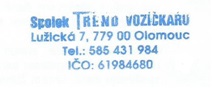 Příloha č. 1 – Cenová nabídka a specifikace zbožíV Praze dne:						V Olomouci    	za kupujícího:						za prodávajícího:……………………………..				………….……………...PhDr. Roman Liška, MBA				  Bc. Kamila Zábojováředitel							  statutární zástupkyněNázevPočet kusůCena za kus
bez DPHCena za kus
s DPHDPH
za kusCena celkem
bez DPHCena celkem
s DPHTiskárna Kyocera TASKalfa 4053ci153 700,0064 977,0011 277,0053 700,0064 977,00DP-7100 - Podavač originálů s otáčením na 140 listů19 100,0011 011,001 911,009 100,0011 011,00CB-7110M - Podstavný kovový stolek13 700,004 477,00777,003 700,004 477,00Instalace, zaškolení a dopravné13 600,004 356,00756,003 600,004 356,00TK-8525K - Toner černý na 30.000 stran A411 700,002 057,00357,001 700,002 057,00TK-8525C - Toner cyan na 20.000 stran A413 400,004 114,00714,003 400,004 114,00TK-8525C - Toner magenta na 20.000 stran A413 400,004 114,00714,003 400,004 114,00TK-8525Y - Toner yellow na 20.000 stran A4) -  3.40013 400,004 114,00714,003 400,004 114,00Celkem:882 000,0099 220,00DPH celkem=17 220,00Kontaktní osoba:Marek Schmidmobil: 728 066 683operator311@trendvozickaru.czZaměstnáváme více než 25 zaměstnanců, z nichž je více než 50 % zaměstnanců osobami se zdravotním postižením (ve smyslu § 67 zákona č. 435/2004 Sb., o zaměstnanosti, ve znění pozdějších předpisů) a odběratelům můžeme poskytnout náhradní plnění.Zaměstnáváme více než 25 zaměstnanců, z nichž je více než 50 % zaměstnanců osobami se zdravotním postižením (ve smyslu § 67 zákona č. 435/2004 Sb., o zaměstnanosti, ve znění pozdějších předpisů) a odběratelům můžeme poskytnout náhradní plnění.Zaměstnáváme více než 25 zaměstnanců, z nichž je více než 50 % zaměstnanců osobami se zdravotním postižením (ve smyslu § 67 zákona č. 435/2004 Sb., o zaměstnanosti, ve znění pozdějších předpisů) a odběratelům můžeme poskytnout náhradní plnění.Zaměstnáváme více než 25 zaměstnanců, z nichž je více než 50 % zaměstnanců osobami se zdravotním postižením (ve smyslu § 67 zákona č. 435/2004 Sb., o zaměstnanosti, ve znění pozdějších předpisů) a odběratelům můžeme poskytnout náhradní plnění.Zaměstnáváme více než 25 zaměstnanců, z nichž je více než 50 % zaměstnanců osobami se zdravotním postižením (ve smyslu § 67 zákona č. 435/2004 Sb., o zaměstnanosti, ve znění pozdějších předpisů) a odběratelům můžeme poskytnout náhradní plnění.Zaměstnáváme více než 25 zaměstnanců, z nichž je více než 50 % zaměstnanců osobami se zdravotním postižením (ve smyslu § 67 zákona č. 435/2004 Sb., o zaměstnanosti, ve znění pozdějších předpisů) a odběratelům můžeme poskytnout náhradní plnění.Zaměstnáváme více než 25 zaměstnanců, z nichž je více než 50 % zaměstnanců osobami se zdravotním postižením (ve smyslu § 67 zákona č. 435/2004 Sb., o zaměstnanosti, ve znění pozdějších předpisů) a odběratelům můžeme poskytnout náhradní plnění.Spolek Trend vozíčkářů OlomoucLužická 101/7779 00  OlomoucIČ: 61984680